                                                             CURRICULM VITAERAVI KUMAR PERSONAL DETAILS                                                                                   D.O.B.               – 09/07/1994                                                          Nationality       -  Indian                                                                    Sex                     - Male                                                                       Religion           - Hindu                                 Material status – SingleCAREER OBJECTIVES                                                                                    ACADEMIC/PROFESSIONAL QULIFICATION Land Surveyor                                                                              1) B.A. From  Rajasthan University(Jaipur)Any Computer Work                                                                   2) Diploma in land surveyor Auto cad                                                                                       3) Auto Cad 2009WORK EXPERIENCE                                                                  LANGUAGE KNOWPresently  working with engineering                                        I) English                 II) HindiContracting co. llc Dubai as a surveyor from                         III) Rajasthani        IV) Western Hindi2015 still going on…1 Year Experience in WAPCO5 ltd.,BikanerAs a surveyor Good Computer Experience PERSONAL SKILLS                                                                             STRENGTH / INTERESTAble to work under pressure                                                     1) Hard working        2) Discipline Efficient and well behaved person                                           3) Confidence             4) Playing CricketGood communication skill                                                         4) Slow Music   Click to send CV No & get contact details of candidate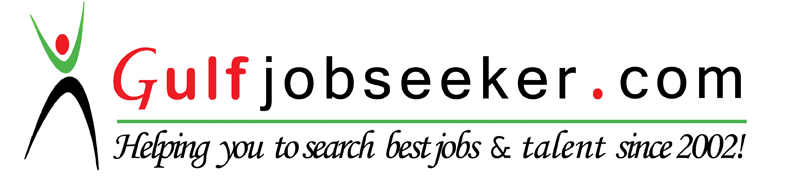 